СЕГОДНЯ ГОД КОНЧАЕТСЯ (ДЕКАБРЬ)Концерт для детского хора, чтеца и фортепиано "КРУГЛЫЙ ГОД ХОРОВОД", 2014 г.слова Михаила Садовского                                             музыка Владимира Синенко Много радостных хлопотДекабрю на долю:Дать наряды в Новый год Речке, лесу, полю,Елку принести в дома С зимнего причала, Чтоб улыбкою зима Новый год встречала.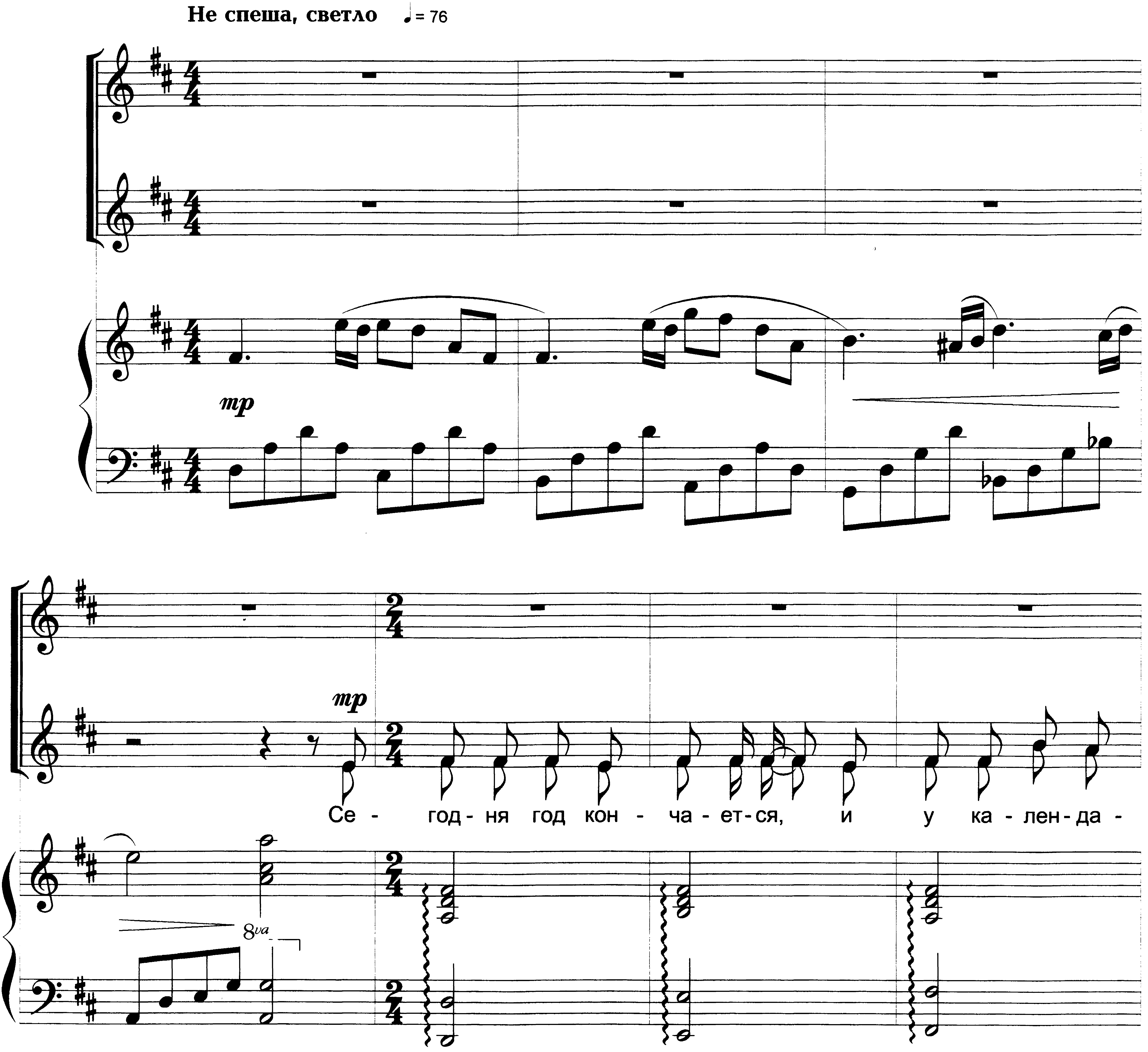 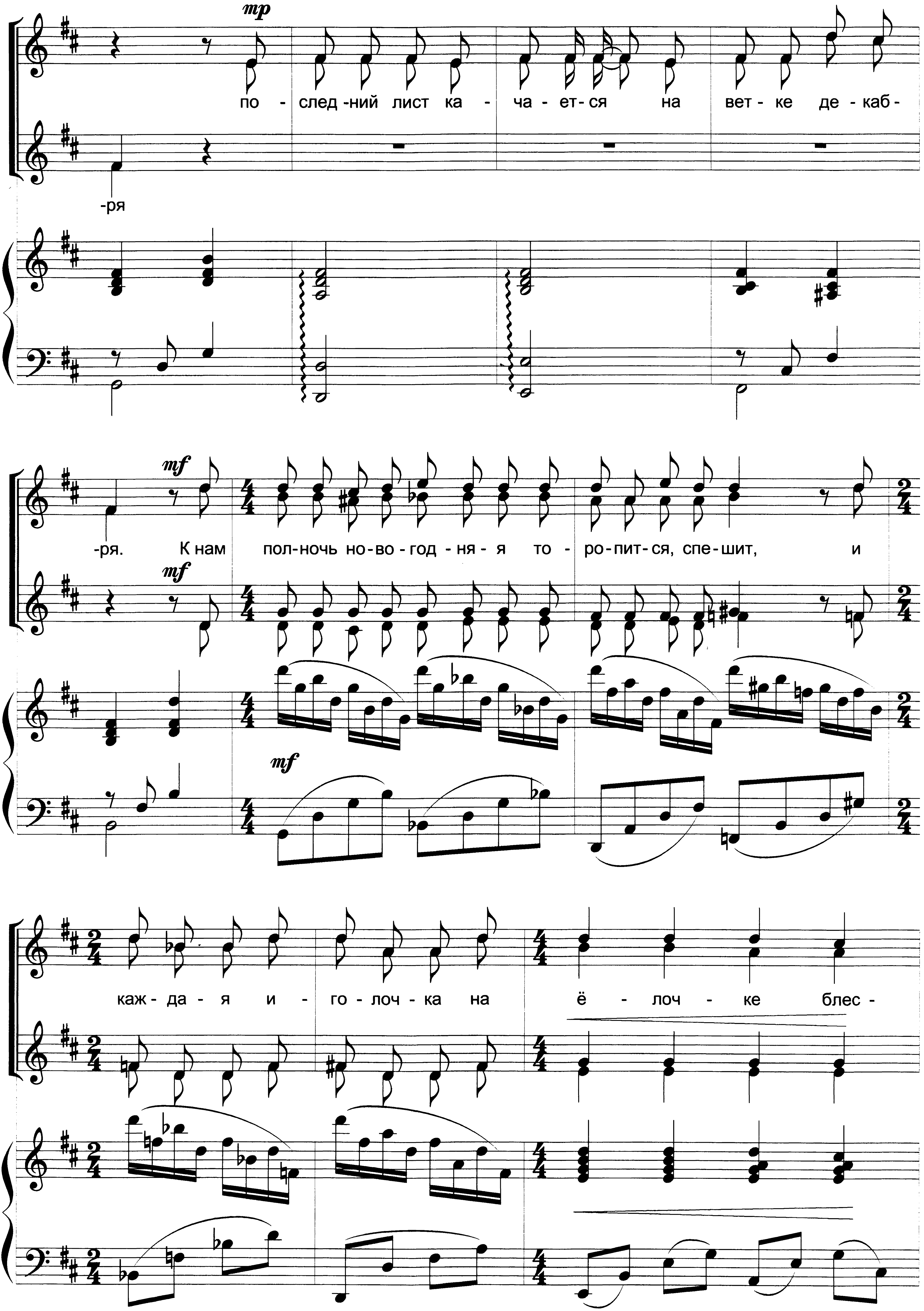 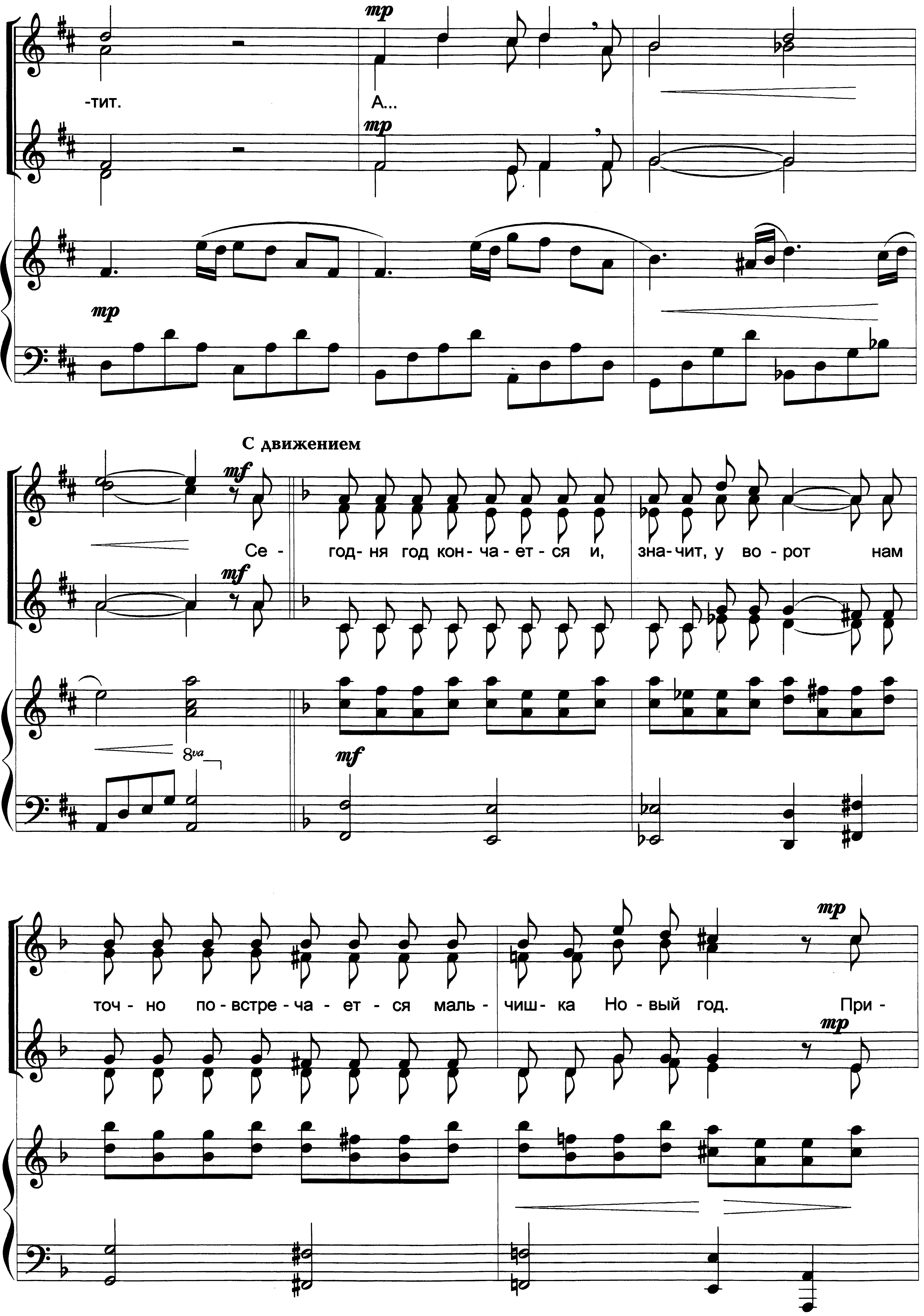 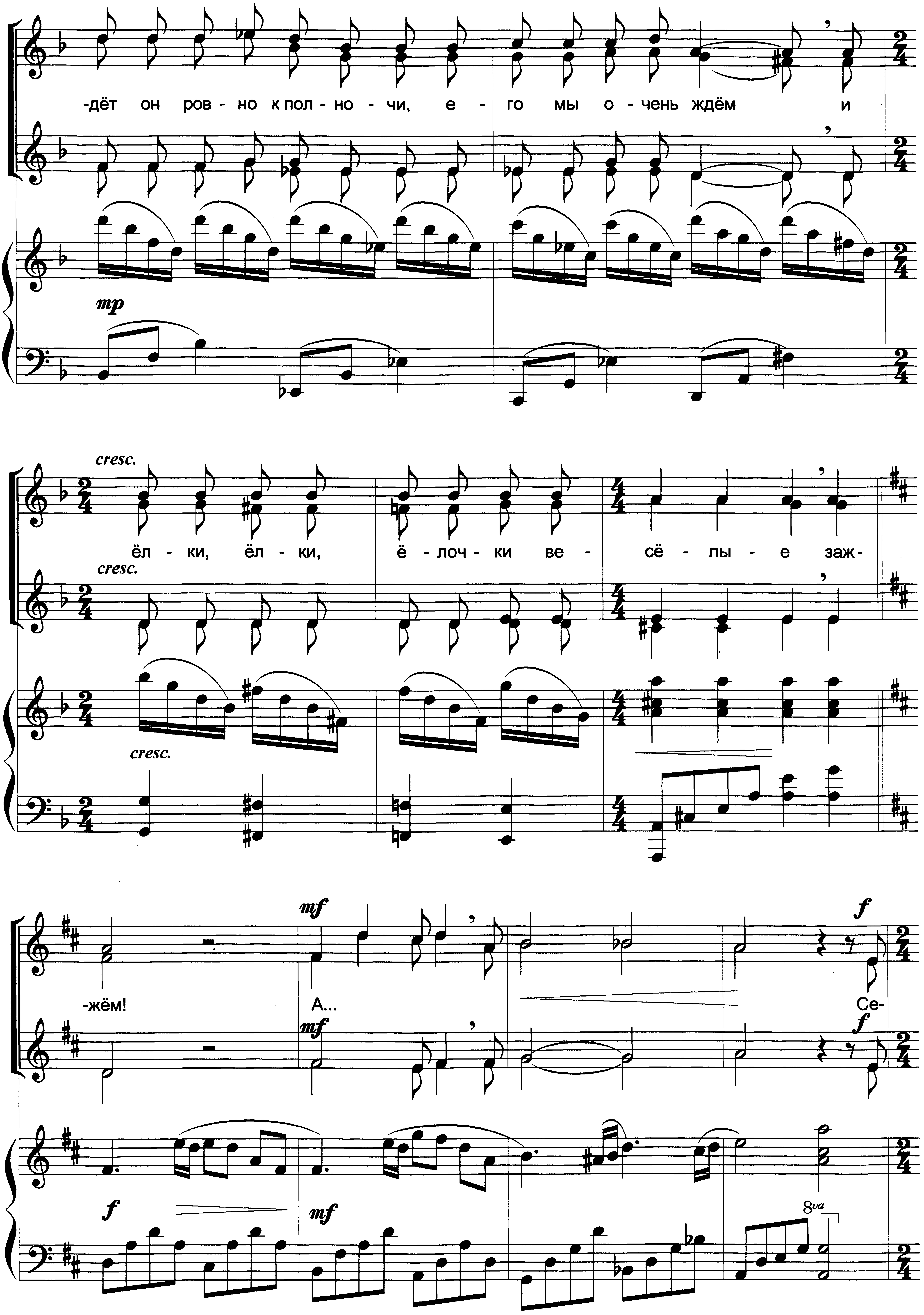 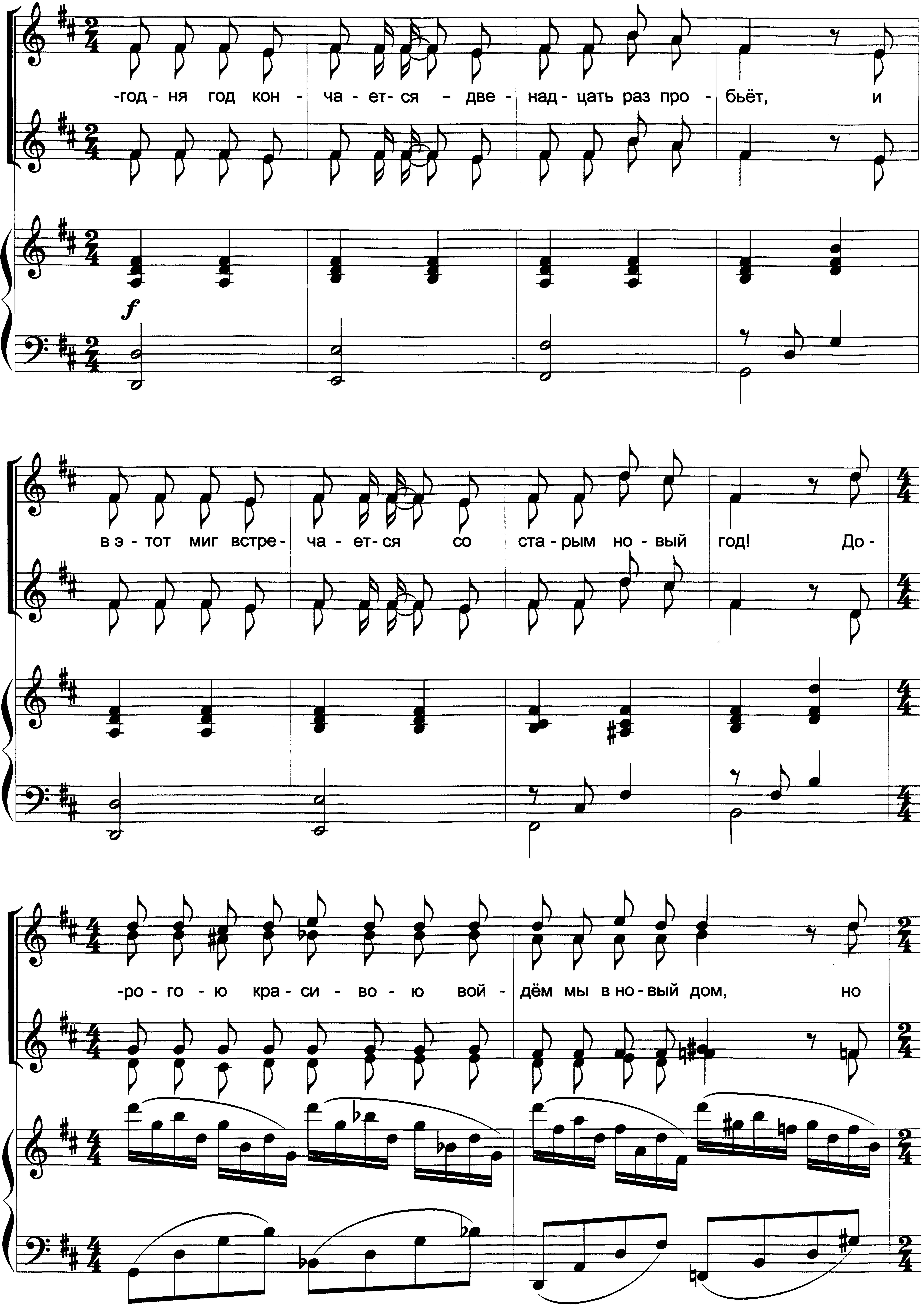 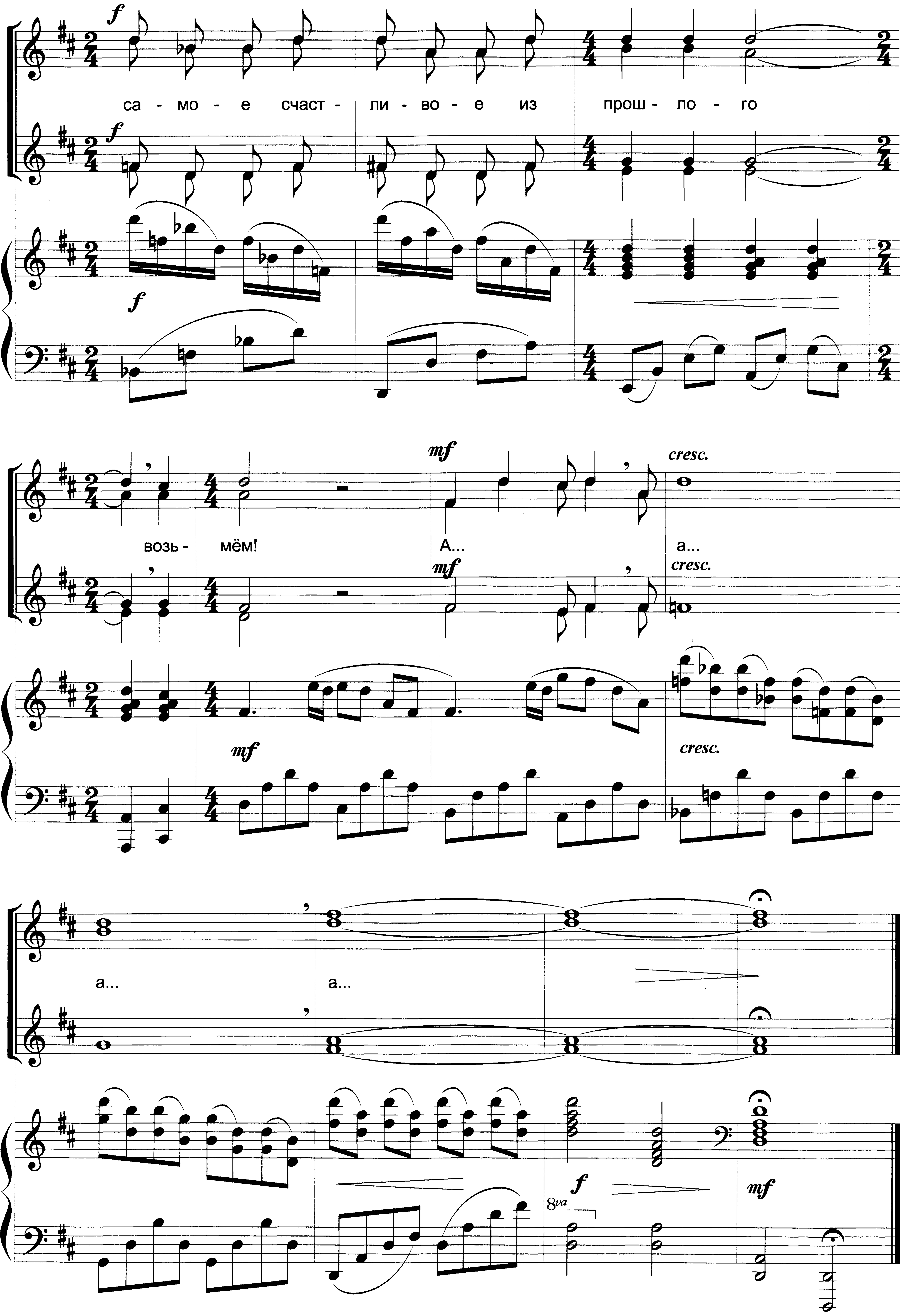 СЕГОДНЯ ГОД КОНЧАЕТСЯ (ДЕКАБРЬ)Концерт для детского хора, чтеца и фортепиано "КРУГЛЫЙ ГОД ХОРОВОД", 2014 г.слова Михаила Садовского                                             музыка Владимира Синенко 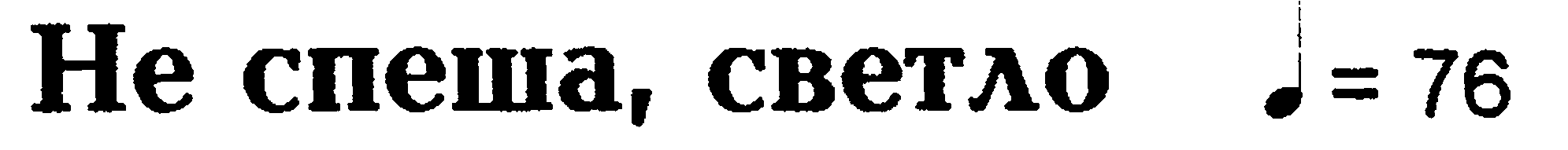 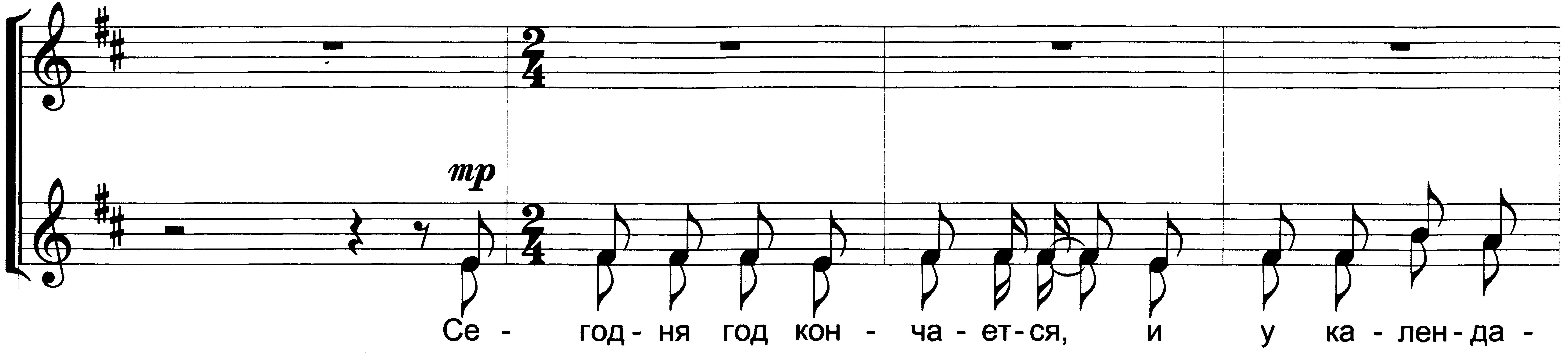            3 т.//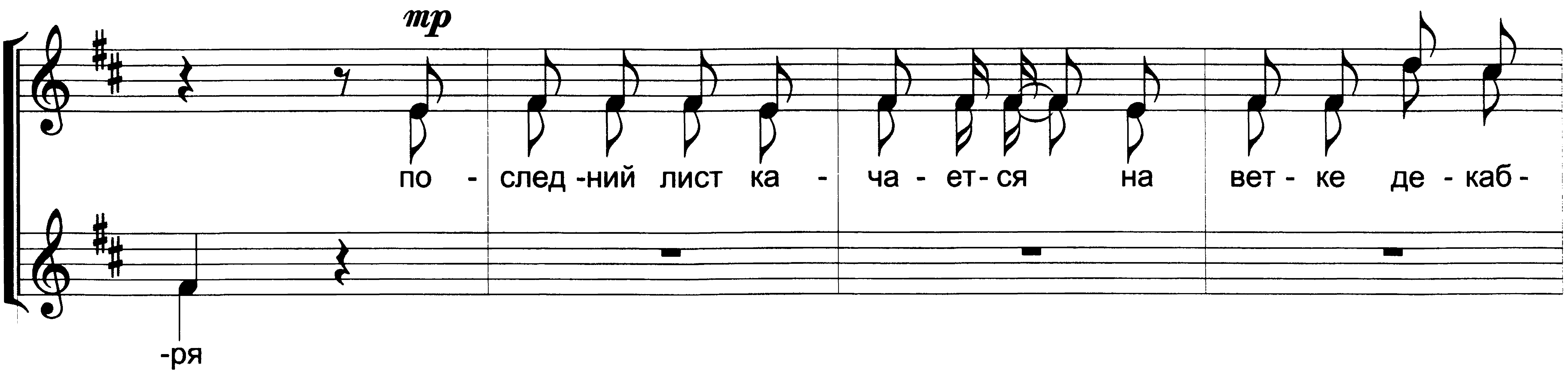 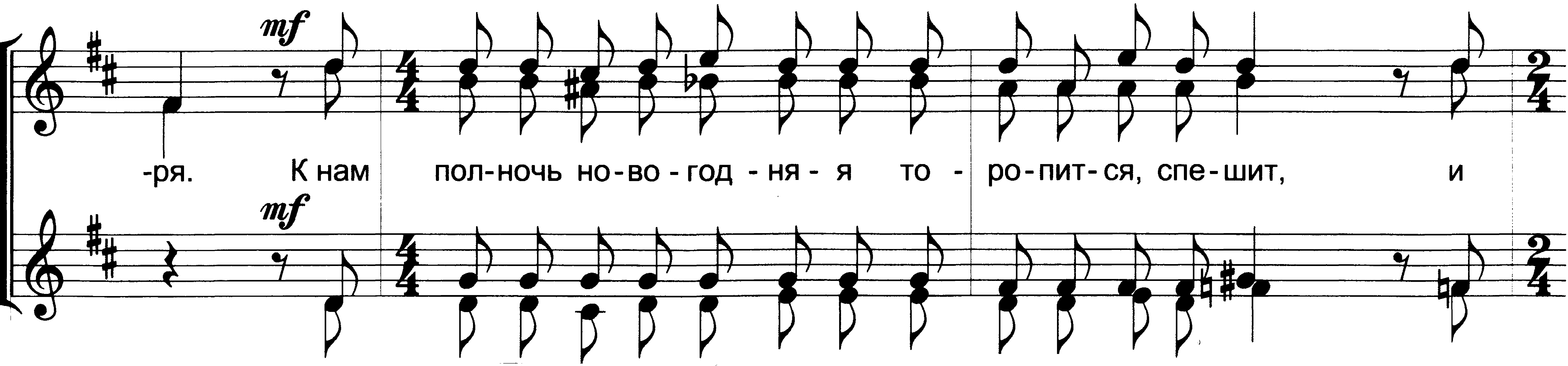 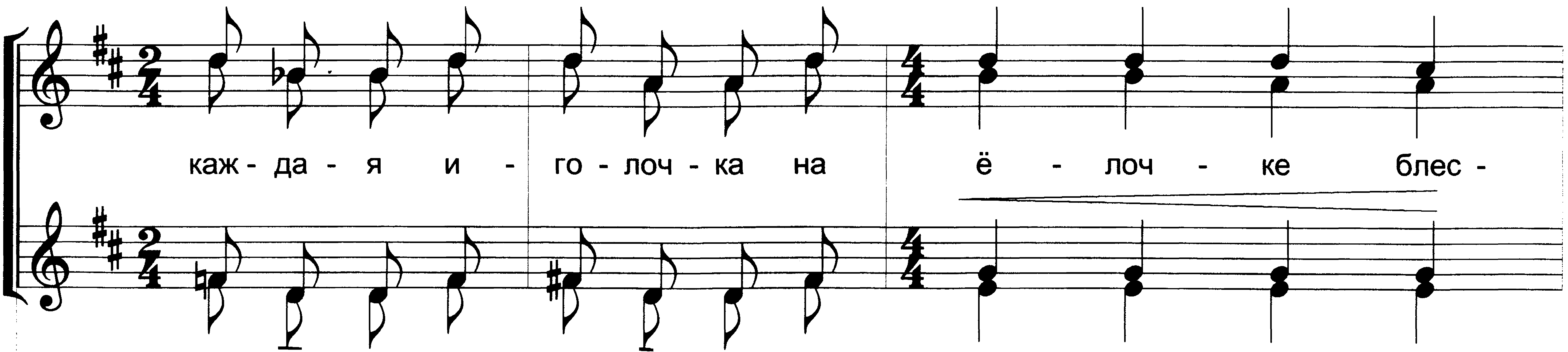 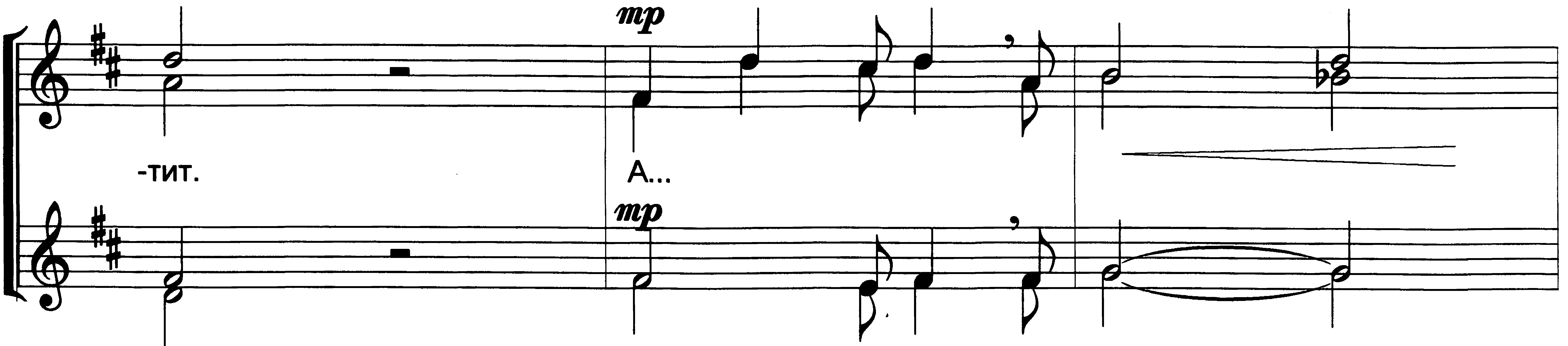 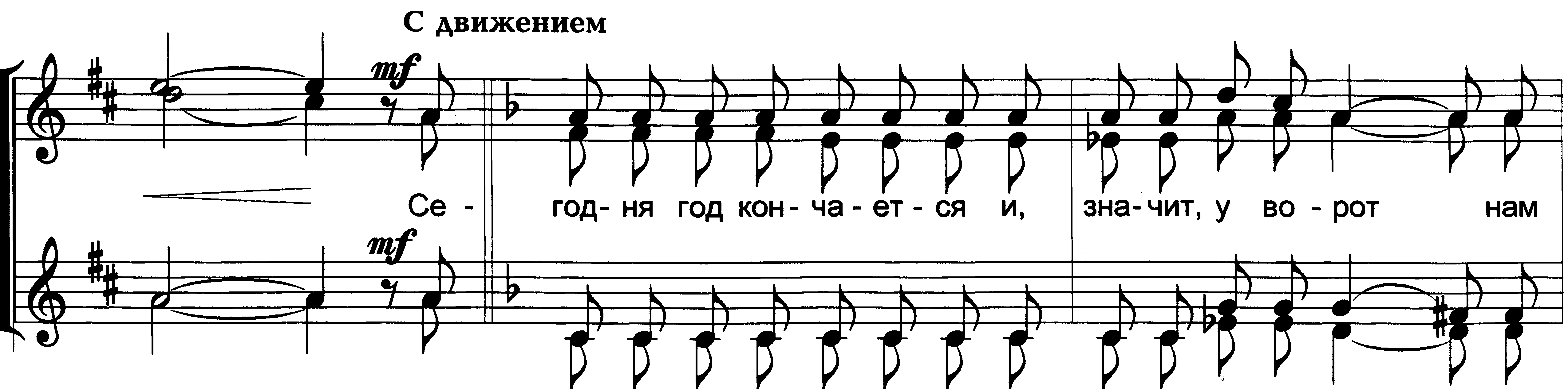 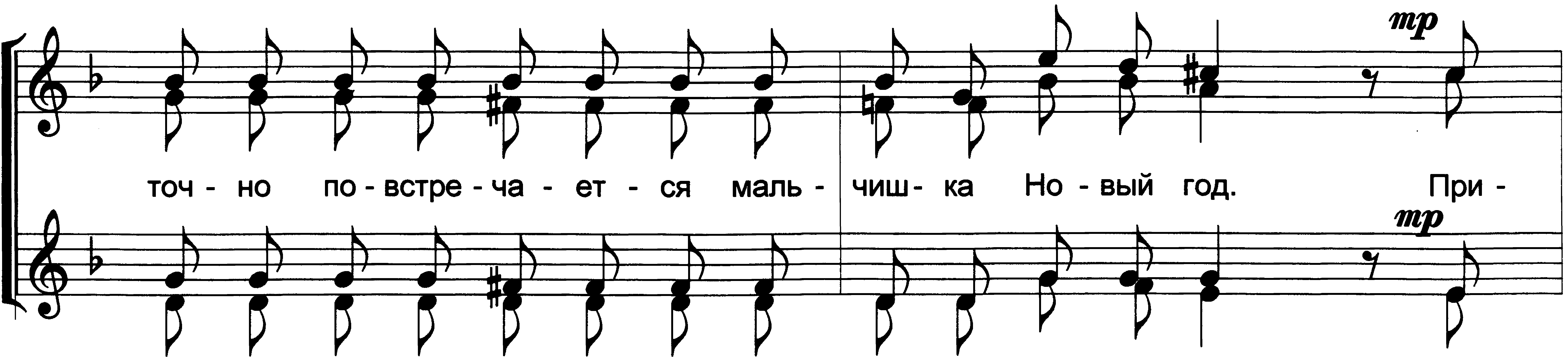 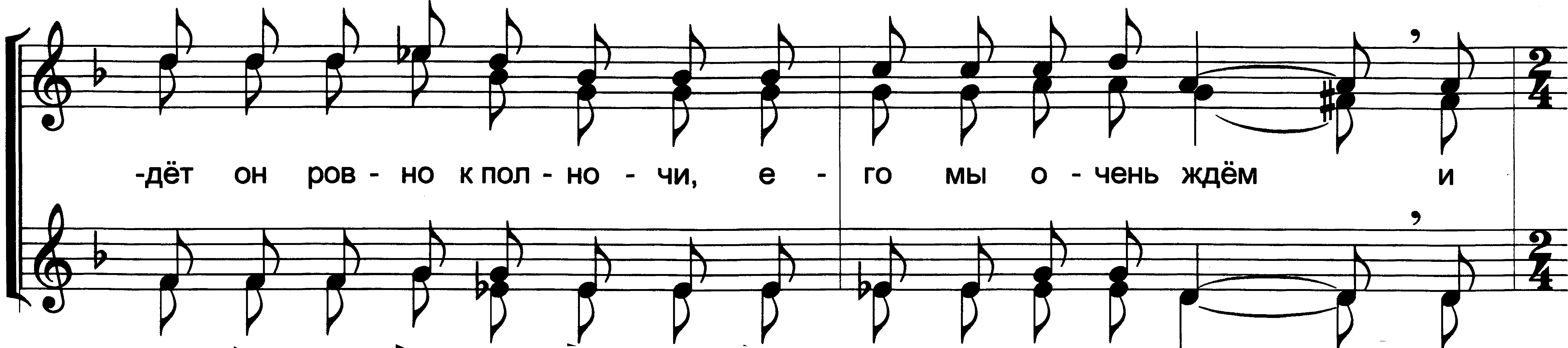 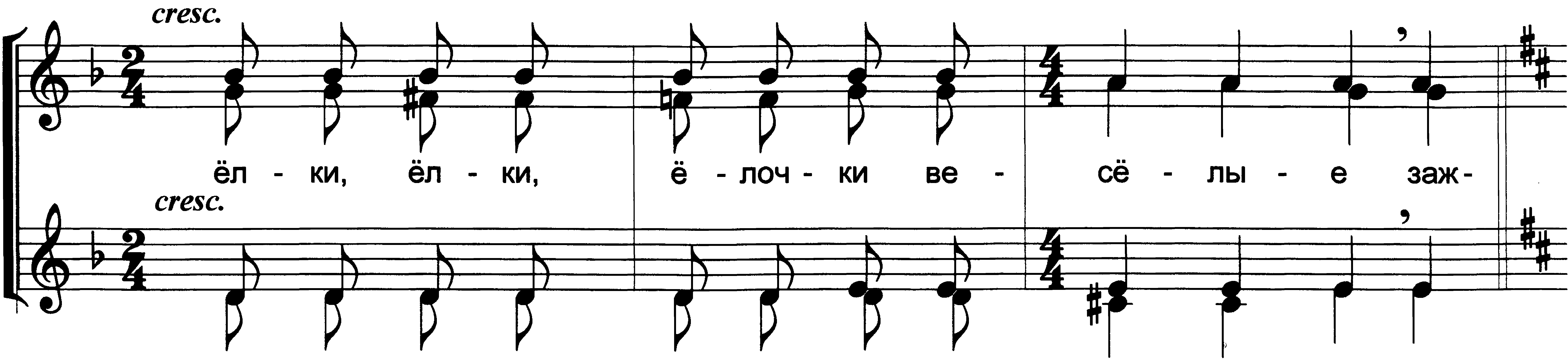 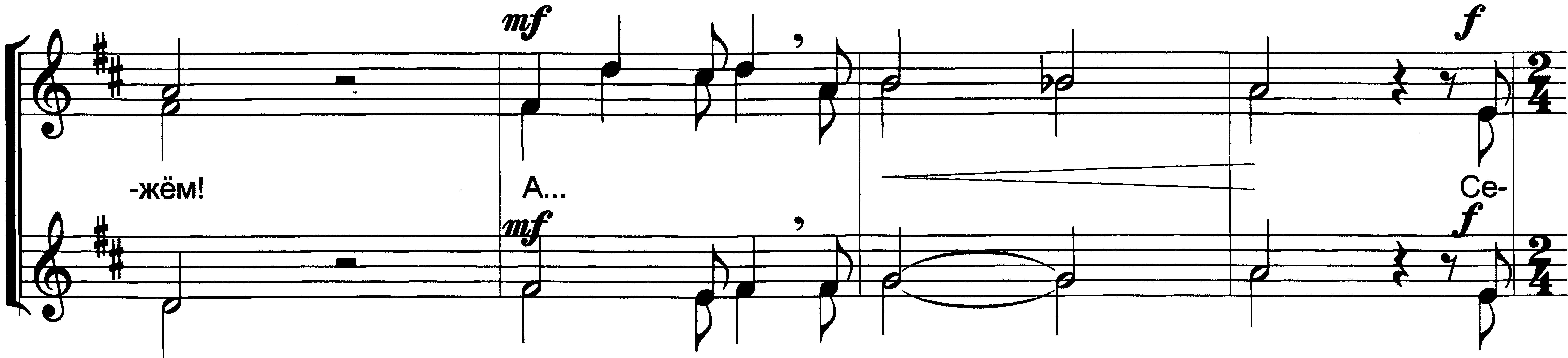 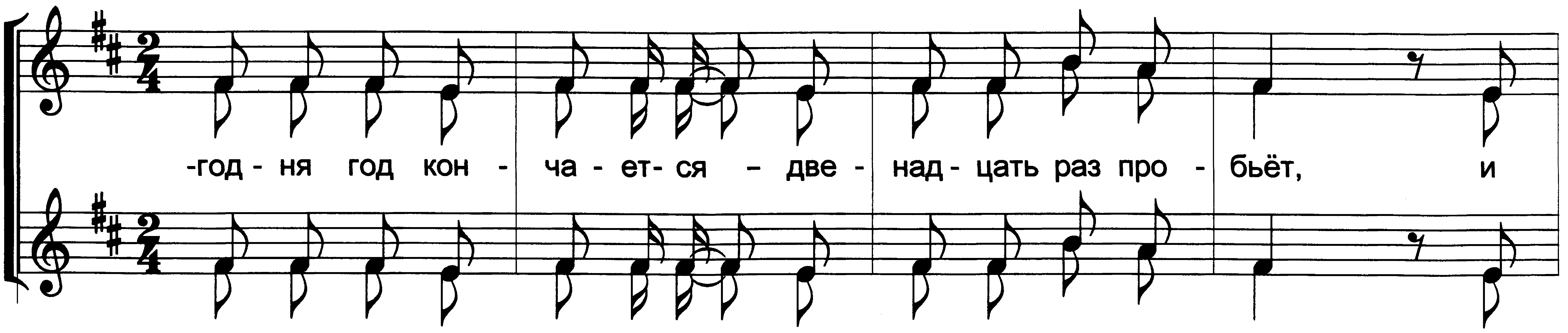 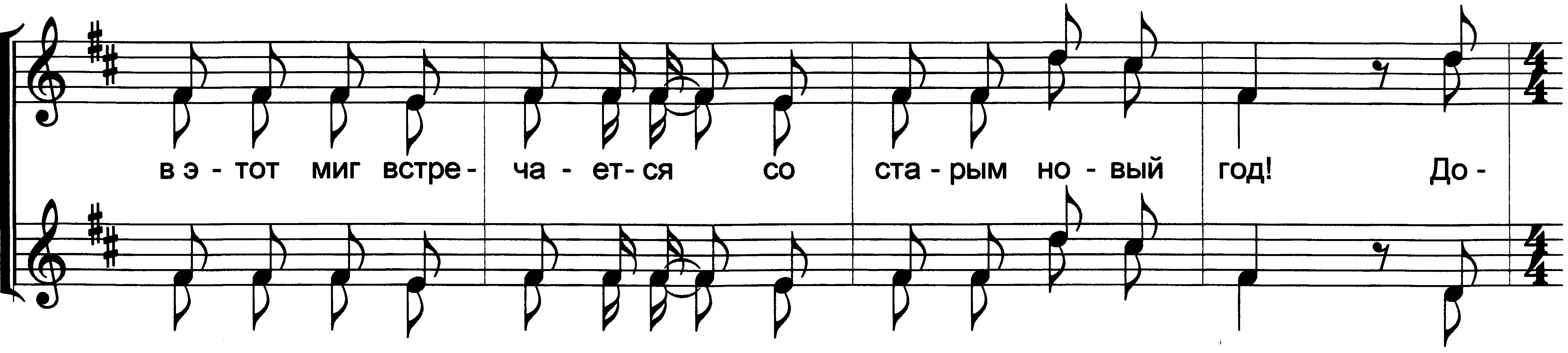 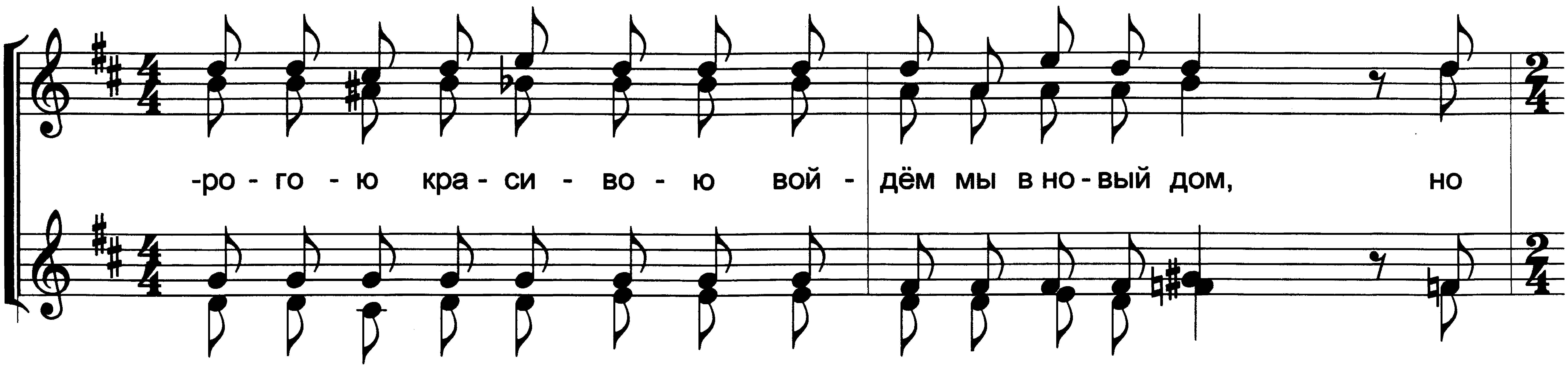 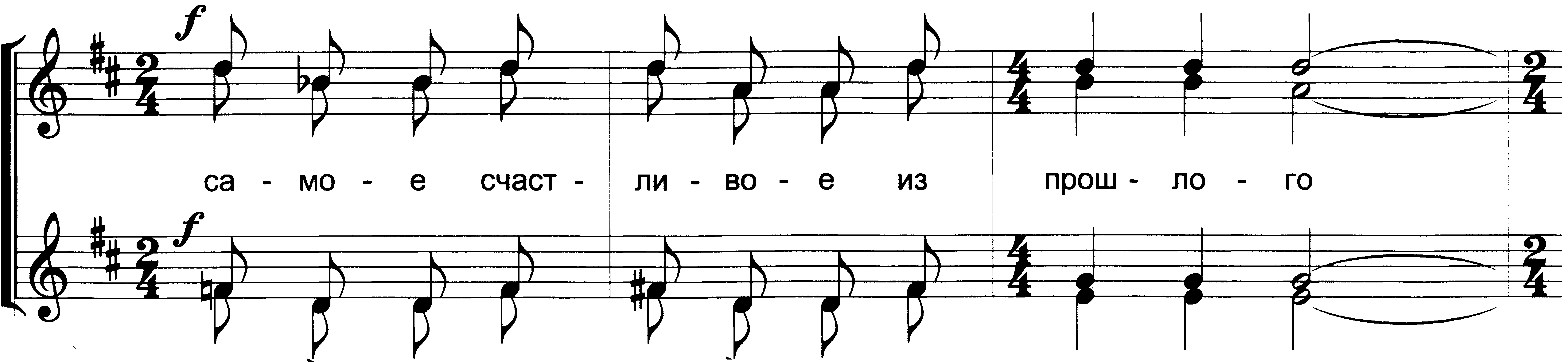 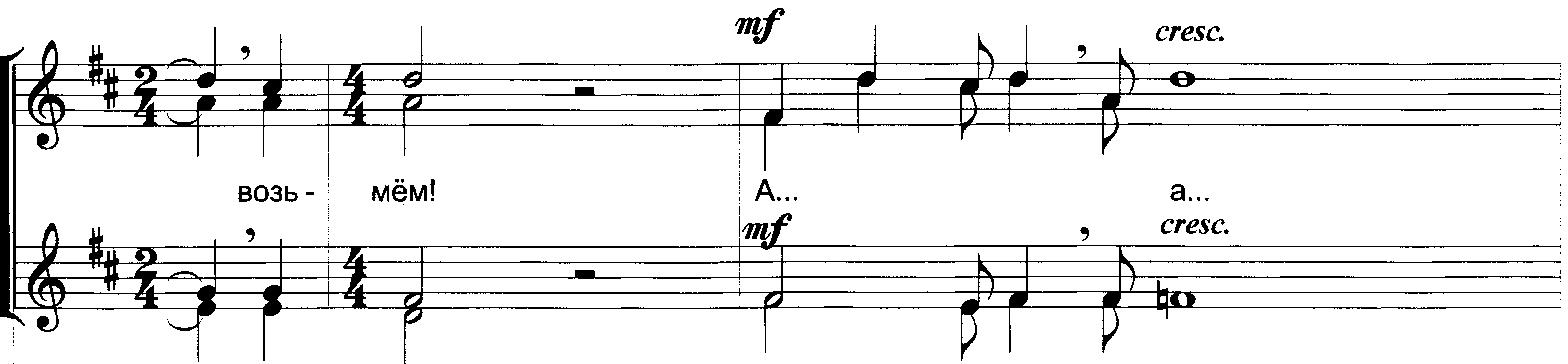 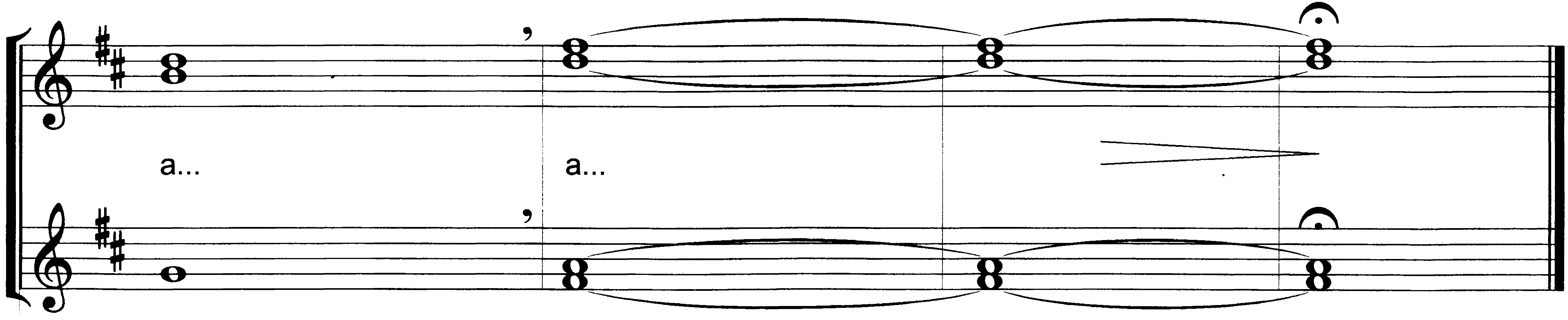 